ПАМЯТКА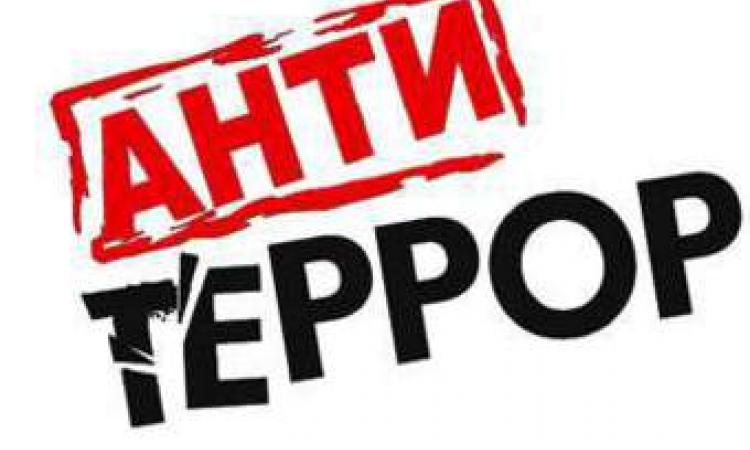 НАСЕЛЕНИЮ ПО ДЕЙСТВИЯМ ПРИ УГРОЗЕ ИЛИ СОВЕРШЕНИИ ТЕРРОРИСТИЧЕСКИХ АКТОВПри обнаружении подозрительного предмета: Если вы обнаружили забытую или бесхозную вещь в общественном транспорте, опросите людей, находящихся радом. Постарайтесь установить, чья она или кто мог ее оставить. Если хозяин не установлен, немедленно сообщите о находке водителю (машинисту). Если вы обнаружили подозрительный предмет в подъезде своего дома, опросите соседей, возможно, он принадлежит им. Если владелец не установлен – немедленно сообщите о находке в ваше отделение полиции. Если Вы обнаружили подозрительный предмет в учреждении, немедленно сообщите о находке администрации. Во всех перечисленных случаях: не трогайте, не вскрывайте и не передвигайте находку; зафиксируйте время обнаружения находки; постарайтесь сделать так, чтобы люди отошли как можно дальше от опасной находки; обязательно дождитесь прибытия оперативно-следственной группы, помните, что Вы являетесь самым важным очевидцем.Внешний вид предмета может скрывать его настоящее предназначение. В качестве камуфляжа для взрывных устройств используются обычные бытовые предметы: сумки, пакеты, свертки, коробки, игрушки и т.п. Разъясните детям, что любой предмет, найденный на улице или в подъезде может представлять опасность. Еще раз напоминаем - не предпринимайте самостоятельно никаких действий со взрывными устройствами или подозрительными предметами – это может привести к их взрыву, многочисленным жертвам и разрушениям!Телефоны служб экстренного реагирования:Служба спасения   01, 112 (с мобильного телефона)Полиция  02, 020, 6-54-00Скорая помощь 03, 030Дежурный МКУ «Управление по делам ГО и ЧС»   6-41-93Дежурный ФСБ 6-54-08Аварийно-диспетчерская служба 05, 6-20-77